О внесении изменений в решение Совета Новониколаевского сельского поселения Калининского района от  12 декабря 2018 года № 200 «О бюджете Новониколаевского сельского поселенияКалининского района на 2019 год»В соответствии со статьями 9, 11 Бюджетного кодекса Российской Федерации Совет Новониколаевского сельского поселения Калининского района    РЕШИЛ:1. Внести в решение Совета  Новониколаевского сельского поселения Калининского района от 12 декабря 2018 года № 200 «О бюджете Новониколаевского сельского поселения Калининского района на 2019 год» следующие изменения:1.1. Пункт 1 решения «О бюджете Новониколаевского сельского поселения Калининского района на 2019 год» изложить в следующей  редакции:1. Утвердить основные характеристики бюджета Новониколаевского сельского поселения  Калининского района (далее по тексту – бюджет поселения) на 2019 год:1) общий объем доходов в сумме 17 517,2 тыс. рублей;2) общий объем расходов в сумме 19 054,0 тыс. рублей;3) верхний предел муниципального внутреннего долга Новониколаевского сельского поселения  Калининского  района на 1 января 2020 года в сумме  470,00 тыс. рублей, в том числе верхний предел долга по муниципальным гарантиям Новониколаевского сельского поселения  Калининского района в сумме 0,0 тыс. рублей;4) дефицит  бюджета поселения в сумме 1 536,8 тыс. рублей.1.2. Приложение 4 изложить в новой редакции согласно приложению 1.1.3. Приложение 5 изложить в новой редакции согласно приложению 2.1.4. Приложение 6 изложить в новой редакции согласно приложению 3.1.5. Приложение 7 изложить в новой редакции согласно приложению 4.1.6. Приложение 10 изложить в новой редакции согласно приложению 5.2. Контроль за выполнением настоящего решения возложить на постоянную комиссию Совета Новониколаевского сельского поселения Калининского района по бюджету, экономике, налогам и распоряжению муниципальной собственностью (Доленко).3.  Решение вступает в силу со дня опубликования.Глава Новониколаевского сельского поселения Калининского района                                                                               И.Г. Дудка     ПРИЛОЖЕНИЕ № 1    к решению Совета            Новониколаевского сельского            поселения Калининского района       от  22.08.2019  № 237         «ПРИЛОЖЕНИЕ № 4       УТВЕРЖДЕНО           решением Совета             Новониколаевского сельского           поселения Калининского района          от 12 декабря 2018 года № 200        (в редакции решения Совета           Новониколаевского сельского            поселения Калининского района)                                                                                                             от  22.08.2019  № 237Распределение бюджетных ассигнований по разделам и подразделам классификации расходов бюджетов на 2019 годНачальник финансового отдела администрации Новониколаевского  сельского поселенияКалининского района                                                                                                   М.И. Пушка        ПРИЛОЖЕНИЕ № 2       к решению Совета            Новониколаевского сельского            поселения Калининского района   от  22.08.2019  № 237         «ПРИЛОЖЕНИЕ № 5           УТВЕРЖДЕНО           решением Совета             Новониколаевского сельского           поселения Калининского района          от 12 декабря 2018 года № 200        (в редакции решения Совета           Новониколаевского сельского            поселения Калининского района)                                                                                                             от  22.08.2019  № 237Распределение бюджетных ассигнований по  целевым статьям (муниципальным программам  и непрограммным направлениям деятельности), группам видов расходов  классификации расходов бюджета на 2019 годНачальник финансового отдела администрации Новониколаевского  сельского поселенияКалининского района                                                                                               М.И. Пушка         ПРИЛОЖЕНИЕ № 3           к решению Совета            Новониколаевского сельского            поселения Калининского района      от  22.08.2019  № 237           «ПРИЛОЖЕНИЕ № 6           УТВЕРЖДЕНА           решением Совета             Новониколаевского сельского           поселения Калининского района          от 12 декабря 2018 года № 200        (в редакции решения Совета           Новониколаевского сельского            поселения Калининского района)                                                                                                                        от  22.08.2019  № 237      Ведомственная структура расходов бюджета поселения на 2019 год                                                                                                                                 (тыс.руб.)Начальник финансового отдела администрации Новониколаевского  сельского поселенияКалининского района                                                                                                  М.И. ПушкаПРИЛОЖЕНИЕ № 4к решению Совета            Новониколаевского сельского            поселения Калининского района от  22.08.2019  № 237         «ПРИЛОЖЕНИЕ №7            УТВЕРЖДЕНЫ           решением Совета             Новониколаевского сельского           поселения Калининского района          от 12 декабря 2018 года № 200        (в редакции решения Совета           Новониколаевского сельского            поселения Калининского района)                                                                                                                      от  22.08.2019  № 237ИСТОЧНИКИ внутреннего финансирования дефицита бюджета Новониколаевского сельского  поселения, перечень статей  источников финансирования дефицитов бюджетов на 2019 год                                                                                                                                 (тыс. рублей)Начальник финансового отдела администрации Новониколаевского сельского поселенияКалининского района                                                                                                   М.И. Пушка          ПРИЛОЖЕНИЕ № 5            к решению Совета            Новониколаевского сельского            поселения Калининского района           от  22.08.2019  № 237         «ПРИЛОЖЕНИЕ № 10            УТВЕРЖДЕН           решением Совета             Новониколаевского сельского           поселения Калининского района          от 12 декабря 2018 года № 200        (в редакции решения Совета           Новониколаевского сельского        поселения Калининского района)                                                                                                                                 от  22.08.2019  № 237Перечень муниципальных  программ Новониколаевского сельского поселения и объёмы бюджетных ассигнований, предусмотренные на их реализацию на 2019 год                                                                                                                                       (тыс. рублей)Начальник финансового отдела администрации Новониколаевского сельского поселения Калининского района                                                                                                  М.И.ПушкаСОВЕТ  НОВОНИКОЛАЕВСКОГО СЕЛЬСКОГО ПОСЕЛЕНИЯ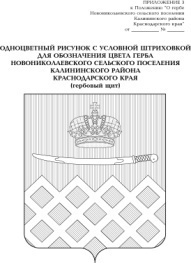 СОВЕТ  НОВОНИКОЛАЕВСКОГО СЕЛЬСКОГО ПОСЕЛЕНИЯСОВЕТ  НОВОНИКОЛАЕВСКОГО СЕЛЬСКОГО ПОСЕЛЕНИЯСОВЕТ  НОВОНИКОЛАЕВСКОГО СЕЛЬСКОГО ПОСЕЛЕНИЯСОВЕТ  НОВОНИКОЛАЕВСКОГО СЕЛЬСКОГО ПОСЕЛЕНИЯСОВЕТ  НОВОНИКОЛАЕВСКОГО СЕЛЬСКОГО ПОСЕЛЕНИЯСОВЕТ  НОВОНИКОЛАЕВСКОГО СЕЛЬСКОГО ПОСЕЛЕНИЯКАЛИНИНСКОГО РАЙОНАКАЛИНИНСКОГО РАЙОНАКАЛИНИНСКОГО РАЙОНАКАЛИНИНСКОГО РАЙОНАКАЛИНИНСКОГО РАЙОНАКАЛИНИНСКОГО РАЙОНАКАЛИНИНСКОГО РАЙОНАРЕШЕНИЕ          РЕШЕНИЕ          РЕШЕНИЕ          РЕШЕНИЕ          РЕШЕНИЕ          РЕШЕНИЕ          РЕШЕНИЕ          от22.08.2019№237ст-ца Новониколаевскаяст-ца Новониколаевскаяст-ца Новониколаевскаяст-ца Новониколаевскаяст-ца Новониколаевскаяст-ца Новониколаевскаяст-ца Новониколаевская№п/пНаименование показателяКод бюджетной классификацииСумма на 2019 годВсего расходов:000019 054,0в том числе:1Общегосударственные вопросы01006 580,2Функционирование высшего должностного лица органа местного самоуправления0102730,0Функционирование законодательных (представительных) органов  местного самоуправления010350,0Функционирование высших органов исполнительной власти, местных администраций01043 858,8Обеспечение деятельности финансовых, налоговых и таможенных органов и органов финансового (финансово-бюджетного) надзора0106116,1Обеспечение проведения выборов и референдумов0107270,0Резервные фонды011162,0Другие общегосударственные вопросы01131 493,32Национальная оборона0200221,7Мобилизационная и вневойсковая  подготовка0203221,73Национальная безопасность и правоохранительная деятельность030022,1Предупреждение и ликвидация последствий чрезвычайных ситуаций и стихийных бедствий, гражданская оборона03092,1Обеспечение пожарной безопасности031020,04Национальная экономика04005 071,4Сельское хозяйство и рыболовство04051,0Водное хозяйство04061,0Дорожное хозяйство(дорожные фонды)04095 065,4Другие вопросы в области национальной экономики04124,05Жилищно – коммунальное хозяйство0500813,1Коммунальное хозяйство0502143,9Благоустройство0503669,26Образование070022,0Молодёжная политика070722,07Культура и кинематография 08006 190,5Культура08016 100,5Другие вопросы в области культуры, кинематографии080490,09Социальная политика1000113,0Пенсионное обеспечение1001113,010Физическая культура и спорт110020,0Массовый спорт 110220,0»№ п/пНаименование ЦСРВРСумма на          2019 год12345ВСЕГО:   19 050,6   1.Муниципальная программа Новониколаевского сельского поселения Калининского района "Организация муниципального управления" на 2018-2023 годы01 0 00 00000              6 603,3   Функционирование высшего должностного лица субъекта Российской Федерации и муниципального образования 01 1 10 01900                  730,0   Расходы на выплаты персоналу в целях обеспечения выполнения функций государственными (муниципальными) органами, казенными учреждениями, органами управления государственными внебюджетными фондами01 1 10 01900100                  730,0   Расходы на обеспечение функций органов местного самоуправления01 1 20 01900               3 855,0   Расходы на выплаты персоналу в целях обеспечения выполнения функций государственными (муниципальными) органами, казенными учреждениями, органами управления государственными внебюджетными фондами01 1 20 01900100               3 855,0   Осуществление отдельных полномочий Краснодарского края по образованию и организации деятельности административных комиссий01 1 20 60190                      3,8    Закупка товаров, работ и услуг для  государственных (муниципальных) нужд01 1 20 60190200                      3,8   Другие мероприятия по полномочиям администрации Новониколаевского сельского поселения Калининского района01 1 30 00000               1 493,3   Мероприятия по землеустройству и землепользованию01 1 31 02600                      2,0    Закупка товаров, работ и услуг для  государственных (муниципальных) нужд01 1 31 02600200                      2,0   Выполнение функций территориальных органов местного самоуправления(пох.учет)01 1 31 02900                  129,0    Закупка товаров, работ и услуг для  государственных (муниципальных) нужд01 1 31 02900200                  129,0   Развитие материально-технической базы и освещение деятельности администрации01 1 31 01600               1 309,3    Закупка товаров, работ и услуг для  государственных (муниципальных) нужд01 1 31 01600200               1 238,8   Иные бюджетные ассигнования01 1 31 01600800                    70,5   Взносы в некоммерческую организацию Калининской общественной организации ветеранов для взаимодействия с администрацией Новониколаевского сельского поселения01 1 31 01700                    53,0   Иные бюджетные ассигнования01 1 31 01700800                    53,0   Расходы на обеспечение функций органов местного самоуправления01 1 40 01900                    50,0   Расходы на выплаты персоналу в целях обеспечения выполнения функций государственными (муниципальными) органами, казенными учреждениями, органами управления государственными внебюджетными фондами01 1 40 01900100                    50,0   Расходы на обеспечение функций  контрольно-счетной палаты01 1 52 00200                    74,5   Межбюджетные трансферты01 1 52 00200500                    74,5   Финансовое обеспечение непредвиденных расходов01 1 61 00100                    62,0    Иные бюджетные ассигнования 01 1 61 00100800                    62,0   Осуществление первичного воинского учета на территориях, где отсутствуют военные комиссариаты01 1 70 51180                  221,7   Расходы на выплаты персоналу в целях обеспечения выполнения функций государственными (муниципальными) органами, казенными учреждениями, органами управления государственными внебюджетными фондами01 1 70 51180100                  221,7   Доплаты к пенсиям, дополнительное пенсионное обеспечение01 1 81 00500                  113,0   Социальное обеспечение и иные выплаты населению01 1 81 00500300                  113,0   2.Муниципальная программа Новониколаевского сельского поселения Калининского района "Обеспечение безопасности населения" на 2018-2023 годы02 0 00 00000                   22,1    Предупреждение и ликвидация последствий  чрезвычайных ситуаций и стихийных бедствий природного и техногенного характера02 1 11 02700                      2,1    Закупка товаров, работ и услуг для  государственных (муниципальных) нужд02 1 11 02700200                      2,1   Мероприятия по пожарной  безопасности02 1 81 03000                    20,0    Закупка товаров, работ и услуг для  государственных (муниципальных) нужд02 1 81 03000200                    20,0   3.Муниципальная программа Новониколаевского сельского поселения Калининского района "Поддержка и развитие малого и среднего предпринимательства на территории Новониколаевского сельского поселения Калининского района" на 2018-2023 годы03 0 00 00000                     2,0   Мероприятия  по поддержке развития субъектов малого и среднего предпринимательства в Новониколаевском сельском поселении  Калининского района03 1 11 03300                      2,0   Закупка товаров, работ и услуг для государственных (муниципальных) нужд03 1 11 03300200                      2,0   4.Муниципальная программа Новониколаевского сельского поселения Калининского района "Развитие экономики и сельского хозяйства" на 2018-2023 годы04 0 00 00000                     4,0   Мероприятия в области сельского хозяйства04 1 46 09100                      1,0   Закупка товаров, работ и услуг для государственных (муниципальных) нужд04 1 46 09100200                      1,0   Мероприятия по противодействию коррупции в Новониколаевском сельском поселении04 1 31 03400                      2,0    Закупка товаров, работ и услуг для  государственных (муниципальных) нужд04 1 31 03400200                      2,0   Мероприятия  в области использования  охраны водных объектов04 1 11 03100                      1,0    Закупка товаров, работ и услуг для  государственных (муниципальных) нужд04 1 11 03100200                      1,0   5.Муниципальная программа Новониколаевского сельского поселения Калининского района "Дорожное хозяйство" на 2018-2023 годы05 0 00 00000              5 065,4   Мероприятия по текущему ремонту и содержание дорог05 1 21 03200               3 588,2    Закупка товаров, работ и услуг для  государственных (муниципальных) нужд05 1 21 03200200               3 588,2   Мероприятия по безопасности дорожного движения05 1 31 03200               1 477,2    Закупка товаров, работ и услуг для  государственных (муниципальных) нужд05 1 31 03200200               1 477,2   6.Муниципальная программа Новониколаевского сельского поселения Калининского района "Благоустройство территории" на 2018-2023 годы06 0 00 00000                 439,8   Уличное освещение06 1 11 03300                  260,0    Закупка товаров, работ и услуг для  государственных (муниципальных) нужд06 1 11 03300200                  260,0   Озеленение06 1 21 03400                    13,2    Закупка товаров, работ и услуг для  государственных (муниципальных) нужд06 1 21 03400200                    13,2   Организация и содержание мест захоронения06 1 31 03500                    48,5    Закупка товаров, работ и услуг для  государственных (муниципальных) нужд06 1 31 03500200                    48,5   Организация благоустройства мест отдыха06 1 41 03600                    78,1    Закупка товаров, работ и услуг для  государственных (муниципальных) нужд06 1 41 03600200                    78,1   Мероприятие по организации сбора и вывоза ТКО, ликвидация несанкционированных свалок06 1 51 03700                    40,0    Закупка товаров, работ и услуг для  государственных (муниципальных) нужд06 1 51 03700200                    40,0   7.Муниципальная программа Новониколаевского сельского поселения Калининского района "Молодежь поселения" на 2018-2023 годы07 0 00 00000                   22,0   Мероприятия в области молодежной политики07 1 11 00190                    22,0    Закупка товаров, работ и услуг для  государственных (муниципальных) нужд07 1 11 00190200                    22,0   8.Муниципальная программа Новониколаевского сельского поселения Калининского района "Развитие культуры" на 2018-2023 годы08 0 00 00000              6 187,1   Дворцы и дома культуры, другие учреждения культуры08 1 10 00000               4 779,1   Расходы на обеспечение деятельности (оказание услуг) муниципальных учреждений08 1 10 05900               4 779,1   Предоставление субсидий бюджетным, автономным учреждениям и иным некоммерческим организациям08 1 10 05900600               4 779,1   Дополнительная помощь местным бюджетам поселения на решение социально значимых вопросов08 1 61 S0050                  150,0   Субсидии на дополнительную помощь местным бюджетам для решения социально значимых вопросов08 1 61 S0050600                  150,0   Библиотеки08 1 40 00000               1 114,0   Совершенствование деятельности в сфере библиотечного обслуживания населения08 1 40 05900               1 114,0   Расходы на выплаты персоналу  в целях обеспечения выполнения функций государственными  (муниципального) органами, казенными учреждениями, органами управления государственными внебюджетными фондами08 1 40 05900100               1 013,0    Закупка товаров, работ и услуг для  государственных (муниципальных) нужд08 1 40 05900200                  100,0   Иные бюджетные ассигнования08 1 40 05900800                      1,0   Культурно-массовые мероприятия 08 1 21 00800                    50,0    Закупка товаров, работ и услуг для  государственных (муниципальных) нужд 08 1 21 00800200                    50,0   Мероприятия в сфере межнациональных отношений 08 1 51 00800                      4,0    Закупка товаров, работ и услуг для  государственных (муниципальных) нужд 08 1 51 00800200                      4,0   Мероприятия по сохранение, использование, популяризация и охрана объектов культурного наследия08 1 31 00800                    90,0    Закупка товаров, работ и услуг для  государственных (муниципальных) нужд08 1 31 00800200                    90,0   9.Муниципальная программа Новониколаевского сельского поселения Калининского района "Развитие физической культуры и спорта" на 2018-2023 годы09 0 00 00000                   20,0   Мероприятия по развитию  физической культуры и спорта09 1 11 00700                    20,0    Закупка товаров, работ и услуг для  государственных (муниципальных) нужд09 1 11 00700200                    20,0   10.Муниципальная программа Новониколаевского сельского поселения «Развитие жилищно-коммунального хозяйства Новониколаевского сельского поселения» на 2018-2023 гг.10 0 00 00000                 143,9   Приобретение материалов ,запасных частей, комплектующих, механизмов и изделий для обслуживания и ремонта автотракторной техники10 1 21 03900                  143,9    Закупка товаров, работ и услуг для  государственных (муниципальных) нужд10 1 21 03900200                  143,9   11.Муниципальная программа Новониколаевского сельского поселения Калининского района "Энергосбережение и повышение энергетической эффективности в Новониколаевском сельском поселении Калининского района" на 2018-2023 годы11 0 00 00000                     9,4   Повышение энергетической эффективности систем освещения зданий муниципальной собственности, а также объектов уличного освещения, замена ламп накаливания на энергосберегающие, в т.ч. светодиодные11 0 01 03800                      9,4    Закупка товаров, работ и услуг для  государственных (муниципальных) нужд11 0 01 03800200                      9,4   12.Муниципальная программа Новониколаевского сельского поселения Калининского района "Формирование современной городской среды Новониколаевского сельского поселения  района" на 2019-2024 годы12 0 00 00000                 220,0   Благоустройство территории общественного назначения12 0 02 04100                  220,0    Закупка товаров, работ и услуг для  государственных (муниципальных) нужд12 0 02 04100200                  220,0   13.Непрограммные мероприятия деятельности администрации Новониколаевского селького поселения51 0 00 00000                 311,6   Обеспечение проведения выборов и референдумов51 1 00 00000                  270,0   Проведение выборов и референдумов51 1 04 01028                  270,0   Иные бюджетные ассигнования 51 1 04 01028800                  270,0   Обеспечение выполнения функций в области финансового надзора51 2 00 00000                    41,6   Иные межбюджетные трансферты на реализацию полномочий по осуществлению внутреннего муниципального финансового контроля51 2 00 20010                    41,6   Межбюджетные трансферты51 2 00 20010500                    41,6»   Наименование Вед.Вед.РзПРПРЦСРВРСумма на 2019 год Наименование Вед.Вед.РзПРПРЦСРВРСумма на 2019 год ВСЕГО:19 054,0   Совет Новониколаеского сельского поселения Калининского района991991         50,0   Общегосударственные вопросы99199101          50,0   Функционирование законодательных (представительных) органов государственной власти и представительных органов муниципальных образований991991010303         50,0   Муниципальная программа Новониколаевского сельского поселения Калининского района "Организация муниципального управления" на 2018-2023 годы99199101030301 0 00 00000          50,0   Депутаты Совета муниципального образования Новониколаевского сельского поселения Калининского района99199101030301 1 40 00000          50,0   Расходы на обеспечение функций органов местного самоуправления99199101030301 1 40 01900          50,0   Расходы на выплаты персоналу в целях обеспечения выполнения функций государственными (муниципальными) органами, казенными учреждениями, органами управления государственными внебюджетными фондами99199101030301 1 40 01900100          50,0   Администрация Новониколаевского сельского поселения Калининского района99299219 004,0   Общегосударственные вопросы992992016 530,2   Функционирование высшего должностного лица органа местного самоуправления992992010202       730,0   Муниципальная программа Новониколаевского сельского поселения Калининского района "Организация муниципального управления" на 2018-2023 годы99299201020201 0 00 00000        730,0   Функционирование высшего должностного лица субъекта Российской Федерации и муниципального образования 99299201020201 1 10 01900        730,0   Расходы на выплаты персоналу в целях обеспечения выполнения функций государственными (муниципальными) органами, казенными учреждениями, органами управления государственными внебюджетными фондами99299201020201 1 10 01900100        730,0   Функционирование Правительства Российской Федерации, высших исполнительных органов государственной власти субъектов Российской Федерации, местных администраций
9920101043 858,8   Муниципальная программа Новониколаевского сельского поселения Калининского района "Организация муниципального управления" на 2018-2023 годы99201010401 0 00 0000001 0 00 000003 858,8   Расходы на обеспечение функций органов местного самоуправления99201010401 1 20 0190001 1 20 019003 855,0   Расходы на выплаты персоналу в целях обеспечения выполнения функций государственными (муниципальными) органами, казенными учреждениями, органами управления государственными внебюджетными фондами99201010401 1 20 0190001 1 20 019001003 855,0   Создание и организация деятельности административных комиссий99201010401 1 20 0000001 1 20 00000            3,8   Осуществление отдельных полномочий Краснодарского края по образованию и организации деятельности административных комиссий99201010401 1 20 6019001 1 20 60190            3,8    Закупка товаров, работ и услуг для  государственных (муниципальных) нужд99201010401 1 20 6019001 1 20 60190200            3,8   Обеспечение деятельности финансовых, налоговых и таможенных органов и органов финансового (финансово-бюджетного) надзора992010106       116,1   Муниципальная программа Новониколаевского сельского поселения Калининского района "Организация муниципального управления" на 2018-2023 годы99201010601 0 00 0000001 0 00 00000          74,5   Расходы на обеспечение функций  контрольно-счетной палаты99201010601 1 52 0020001 1 52 00200          74,5   Межбюджетные трансферты99201010601 1 52 0020001 1 52 00200500          74,5   Непрограммные мероприятия деятельности администрации Новониколаевского селького поселения99201010651 0 00 0000051 0 00 00000          41,6   Обеспечение выполнения функций в области финансового надзора99201010651 2 00 0000051 2 00 00000          41,6   Иные межбюджетные трансферты на реализацию полномочий по осуществлению внутреннего муниципального финансового контроля99201010651 2 00 2001051 2 00 20010          41,6   Межбюджетные трансферты99201010651 2 00 2001051 2 00 20010500          41,6   Обеспечение проведения выборов и референдумов992010107       270,0   Непрограммные мероприятия деятельности администрации Новониколаевского селького поселения99201010751 0 00 0000051 0 00 00000        270,0   Обеспечение проведения выборов и референдумов99201010751 1 00 0000051 1 00 00000        270,0   Проведение выборов и референдумов99201010751 1 04 0102851 1 04 01028        270,0   Иные бюджетные ассигнования 99201010751 1 04 0102851 1 04 01028800        270,0   Резервные фонды992010111         62,0   Муниципальная программа Новониколаевского сельского поселения Калининского района "Организация муниципального управления" на 2018-2023 годы99201011101 0 00 0000001 0 00 00000          62,0   Финансовое обеспечение непредвиденных расходов99201011101 1 61 0010001 1 61 00100          62,0    Иные бюджетные ассигнования99201011101 1 61 0010001 1 61 00100800          62,0   Другие общегосударственные вопросы9920101131 493,3   Муниципальная программа Новониколаевского сельского поселения Калининского района "Организация муниципального управления" на 2018-2023 годы99201011301 0 00 0000001 0 00 000001 493,3   Другие мероприятия по полномочиям администрации Новониколаевского сельского поселения Калининского района99201011301 1 30 0000001 1 30 000001 493,3   Выполнение функций территориальных органов местного самоуправления99201011301 1 31 0290001 1 31 02900          74,0    Закупка товаров, работ и услуг для  государственных (муниципальных) нужд99201011301 1 31 0290001 1 31 02900200          74,0   Мероприятия по землеустройству и землепользованию99201011301 1 31 0260001 1 31 02600            2,0    Закупка товаров, работ и услуг для  государственных (муниципальных) нужд99201011301 1 31 0260001 1 31 02600200            2,0   Выполнение функций территориальных органов местного самоуправления(пох.учет)99201011301 1 31 0290001 1 31 02900          55,0    Закупка товаров, работ и услуг для  государственных (муниципальных) нужд99201011301 1 31 0290001 1 31 02900200          55,0   Развитие материально-технической базы и освещение деятельности администрации99201011301 1 31 0160001 1 31 016001 309,3    Закупка товаров, работ и услуг для  государственных (муниципальных) нужд99201011301 1 31 0160001 1 31 016002001 238,8   Иные бюджетные ассигнования99201011301 1 31 0160001 1 31 01600800          70,5   Взносы в некоммерческую организацию Калининской общественной организации ветеранов для взаимодействия с администрацией Новониколаевского сельского поселения99201011301 1 31 0170001 1 31 01700          53,0   Иные бюджетные ассигнования99201011301 1 31 0170001 1 31 01700800          53,0   Национальная оборона9920202       221,7   Мобилизационная и вневойсковая  подготовка992020203       221,7   Муниципальная программа Новониколаевского сельского поселения Калининского района "Организация муниципального управления" на 2018-2023 годы99202020301 0 00 0000001 0 00 00000        221,7   Осуществление первичного воинского учета на территориях, где отсутствуют военные комиссариаты99202020301 1 70 5118001 1 70 51180        221,7   Расходы на выплаты персоналу в целях обеспечения выполнения функций государственными (муниципальными) органами, казенными учреждениями, органами управления государственными внебюджетными фондами99202020301 1 70 5118001 1 70 51180100        221,7   Национальная безопасность и правоохранительная деятельность9920303         22,1   Защита населения и территории от чрезвычайных ситуаций природного и техногенного характера, гражданская оборона992030309           2,1   Муниципальная программа Новониколаевского сельского поселения Калининского района "Обеспечение безопасности населения" на 2018-2023 годы99203030902 0 00 0000002 0 00 00000            2,1    Предупреждение и ликвидация последствий  чрезвычайных ситуаций и стихийных бедствий природного и техногенного характера99203030902 1 11 0270002 1 11 02700            2,1    Закупка товаров, работ и услуг для  государственных (муниципальных) нужд99203030902 1 11 0270002 1 11 02700200            2,1   Обеспечение пожарной безопасности992030310         20,0   Муниципальная программа Новониколаевского сельского поселения Калининского района "Обеспечение безопасности населения" на 2018-2023годы99203031002 0 00 0000002 0 00 00000          20,0   Мероприятия по пожарной  безопасности99203031002 1 81 0300002 1 81 03000          20,0    Закупка товаров, работ и услуг для  государственных (муниципальных) нужд99203031002 1 81 0300002 1 81 03000200          20,0   Национальная экономика99204045 071,4   Сельское хозяйство и рыболовство992040405           1,0   Муниципальная программа Новониколаевского сельского поселения Калининского района "Развитие экономики и сельского хозяйства" на 2018-2023 годы99204040504 0 00 0000004 0 00 00000            1,0   Мероприятия в области сельского хозяйства99204040504 1 46 0910004 1 46 09100            1,0   Закупка товаров, работ и услуг для государственных (муниципальных) нужд99204040504 1 46 0910004 1 46 09100200            1,0   Водные ресурсы992040406           1,0   Муниципальная программа Новониколаевского сельского поселения Калининского района "Развитие экономики и сельского хозяйства" на 2018-2023 годы99204040604 0 00 0000004 0 00 00000            1,0   Мероприятия  в области использования  охраны водных объектов99204040604 1 11 0310004 1 11 03100            1,0    Закупка товаров, работ и услуг для  государственных (муниципальных) нужд99204040604 1 11 0310004 1 11 03100200            1,0   Дорожное хозяйство(дорожные фонды)9920404095 065,4   Муниципальная программа Новониколаевского сельского поселения Калининского района "Дорожное хозяйство" на 2018-2023 годы99204040905 0 00 0000005 0 00 000005 065,4   Мероприятия по текущему ремонту и содержание дорог99204040905 1 21 0320005 1 21 032003 588,2    Закупка товаров, работ и услуг для  государственных (муниципальных) нужд99204040905 1 21 0320005 1 21 032002003 588,2   Мероприятия по безопасности дорожного движения99204040905 1 31 0320005 1 31 032001 477,2    Закупка товаров, работ и услуг для  государственных (муниципальных) нужд99204040905 1 31 0320005 1 31 032002001 477,2   Другие вопросы в области национальной экономики992040412           4,0   Муниципальная программа Новониколаевского сельского поселения Калининского района "Поддержка и развитие малого и среднего предпринимательства на территории Новониколаевского сельского поселения Калининского района" на 2018-2023 годы99204041203 0 00 0000003 0 00 00000            2,0   Мероприятия  по поддержке развития субъектов малого и среднего предпринимательства в Новониколаевском сельском поселении  Калининского района99204041203 1 11 0330003 1 11 03300            2,0   Закупка товаров, работ и услуг для государственных (муниципальных) нужд99204041203 1 11 0330003 1 11 03300200            2,0   Муниципальная программа Новониколаевского сельского поселения Калининского района "Развитие экономики и сельского хозяйства" на 2018-2023 годы99204041204 0 00 0000004 0 00 00000            2,0   Мероприятия по противодействию коррупции в Новониколаевском сельском поселении99204041204 1 31 0340004 1 31 03400            2,0    Закупка товаров, работ и услуг для  государственных (муниципальных) нужд99204041204 1 31 0340004 1 31 03400200            2,0   Жилищно - коммунальное хозяйство9920505       813,1   Коммунальное хозяйство992050502       143,9   Муниципальная программа Новониколаевского сельского поселения "Развитие жилищно-коммунального хозяйства Новониколаевского сельского поселения" на 2018-2023 годы99205050210 0 00 0000010 0 00 00000        143,9   Приобретение материалов ,запасных частей, комплектующих, механизмов и изделий для обслуживания и ремонта автотракторной техники, приобретение глубинных насосов ЭЦВ99205050210 1 21 0390010 1 21 03900        143,9    Закупка товаров, работ и услуг для  государственных (муниципальных) нужд99205050210 1 21 0390010 1 21 03900200        143,9   Благоустройство992050503       669,2   Муниципальная программа Новониколаевского сельского поселения Калининского района "Благоустройство территории" на 2018-2023 годы99205050306 0 00 0000006 0 00 00000        439,8   Уличное освещение99205050306 1 11 0330006 1 11 03300        260,0    Закупка товаров, работ и услуг для  государственных (муниципальных) нужд99205050306 1 11 0330006 1 11 03300200        260,0   Озеленение99205050306 1 21 0340006 1 21 03400          13,2    Закупка товаров, работ и услуг для  государственных (муниципальных) нужд99205050306 1 21 0340006 1 21 03400200          13,2   Организация и содержание мест захоронения99205050306 1 31 0350006 1 31 03500          48,5    Закупка товаров, работ и услуг для  государственных (муниципальных) нужд99205050306 1 31 0350006 1 31 03500200          48,5   Организация благоустройства мест отдыха99205050306 1 41 0360006 1 41 03600          78,1    Закупка товаров, работ и услуг для  государственных (муниципальных) нужд99205050306 1 41 0360006 1 41 03600200          78,1   Мероприятие по организации сбора и вывоза ТКО, ликвидация несанкционированных свалок99205050306 1 51 0370006 1 51 03700          40,0    Закупка товаров, работ и услуг для  государственных (муниципальных) нужд99205050306 1 51 0370006 1 51 03700200          40,0   Муниципальная программа Новониколаевского сельского поселения Калининского района "Энергосбережение и повышение энергетической эффективности в Новониколаевском сельском поселении Калининского района" на 2018-2023 годы99205050311 0 00 0000011 0 00 00000            9,4   Повышение энергетической эффективности систем освещения зданий муниципальной собственности, а также объектов уличного освещения, замена ламп накаливания на энергосберегающие, в т.ч. Светодиодные99205050311 0 01 0380011 0 01 03800            9,4    Закупка товаров, работ и услуг для  государственных (муниципальных) нужд99205050311 0 01 0380011 0 01 03800200            9,4   Муниципальная программа Новониколаевского сельского поселения Калининского района "Формирование современной городской среды Новониколаевского сельского поселения  района" на 2019-2024 годы99205050312 0 00 0000012 0 00 00000        220,0   Благоустройство территории общественного назначения99205050312 0 02 0410012 0 02 04100        220,0    Закупка товаров, работ и услуг для  государственных (муниципальных) нужд99205050312 0 02 0410012 0 02 04100200        220,0   Образование9920707         22,0   Молодежная политика992070707         22,0   Муниципальная программа Новониколаевского сельского поселения Калининского района "Молодежь поселения " на 2018-2023 годы99207070707 0 00 0000007 0 00 00000          22,0   Мероприятия в области молодежной политики99207070707 1 11 0019007 1 11 00190          22,0   Закупка товаров, работ и услуг для  государственных (муниципальных) нужд99207070707 1 11 0019007 1 11 00190200          22,0   Культура и кинематография 99208086 190,5   Культура 9920808016 100,5   Муниципальная программа Новониколаевского сельского поселения Калининского района "Развитие культуры" на 2018-2023 годы99208080108 0 00 0000008 0 00 000006 100,5   Дворцы и дома культуры, другие учреждения культуры99208080108 1 10 0000008 1 10 000004 779,1   Расходы на обеспечение деятельности (оказание услуг) муниципальных учреждений99208080108 1 10 0590008 1 10 059004 779,1   Предоставление субсидий бюджетным, автономным учреждениям и иным некоммерческим организациям99208080108 1 10 0590008 1 10 059006004 779,1   Дополнительная помощь местным бюджетам поселения на решение социально значимых вопросов99208080108 1 61 S005008 1 61 S0050        150,0   Субсидии на дополнительную помощь местным бюджетам для решения социально значимых вопросов99208080108 1 61 S005008 1 61 S0050600        150,0   Библиотеки99208080108 1 40 0000008 1 40 000001 114,0   Совершенствование деятельности в сфере библиотечного обслуживания населения99208080108 1 40 0590008 1 40 059001 114,0   Расходы на выплаты персоналу  в целях обеспечения выполнения функций государственными  (муниципального) органами, казенными учреждениями, органами управления государственными внебюджетными фондами99208080108 1 40 0590008 1 40 059001001 013,0    Закупка товаров, работ и услуг для  государственных (муниципальных) нужд99208080108 1 40 0590008 1 40 05900200        100,0   Иные бюджетные ассигнования99208080108 1 40 0590008 1 40 05900800            1,0   Культурно-массовые мероприятия992080801 08 1 21 00800 08 1 21 00800          53,4    Закупка товаров, работ и услуг для  государственных (муниципальных) нужд992080801 08 1 21 00800 08 1 21 00800200          53,4   Мероприятия в сфере межнациональных отношений992080801 08 1 51 00800 08 1 51 00800            4,0    Закупка товаров, работ и услуг для  государственных (муниципальных) нужд992080801 08 1 51 00800 08 1 51 00800200            4,0   Другие вопросы в области культуры, кинематографии992080804         90,0   Муниципальная программа Новониколаевского сельского поселения Калининского района "Развитие культуры" на 2018-2023 годы99208080408 0 00 0000008 0 00 00000          90,0   Мероприятия по сохранение, использование, популяризация и охрана объектов культурного наследия99208080408 1 31 0080008 1 31 00800          90,0    Закупка товаров, работ и услуг для  государственных (муниципальных) нужд99208080408 1 31 0080008 1 31 00800200          90,0   Социальная политика9921010       113,0   Пенсионное обеспечение992101001       113,0   Муниципальная программа Новониколаевского сельского поселения Калининского района "Организация муниципального управления" на 2018-2023 годы99210100101 0 00 0000001 0 00 00000        113,0   Доплаты к пенсиям, дополнительное пенсионное обеспечение99210100101 1 81 0050001 1 81 00500        113,0   Социальное обеспечение и иные выплаты населению99210100101 1 81 0050001 1 81 00500300        113,0   Физическая культура и спорт992111100         20,0   Муниципальная программа Новониколаевского сельского поселения Калининского района "Развитие физической культуры и спорта" на 2018-2023 годы99211110209 0 00 0000009 0 00 00000         20,0   Мероприятия по развитию  физической культуры и спорта99211110209 1 11 0070009 1 11 00700          20,0    Закупка товаров, работ и услуг для  государственных (муниципальных) нужд99211110209 1 11 0070009 1 11 00700200          20,0»   №п/пКодНаименование групп, подгрупп, статей, подстатей, элементов, программ (подпрограмм), кодов экономической классификации источников внутреннего финансирования дефицита бюджета2019 год1.2.3.4.992 01 00 00 00 00 0000 000Источники внутреннего финансирования дефицита бюджета1 536,8992 01 03 00 00 00 0000 000Бюджетные кредиты от других бюджетов бюджетной системы Российской Федерации470,0992 01 03 00 00 00 0000 700Получение бюджетных кредитов от других бюджетов бюджетной системы Российской Федерации в валюте Российской Федерации470,0992 01 03 00 00 10 0000 710Получение бюджетных кредитов от другихбюджетов бюджетной системы Российской  Федерации муниципальным бюджетом в валюте Российской Федерации470,0992 01 03 00 00 00 0000 800Погашение бюджетных кредитов, полученных от других бюджетов бюджетной системы Российской Федерации в валюте Российской Федерации0,0992 01 03 00 00 00 0000 810Погашение  бюджетных  кредитов от других бюджетов бюджетной системы Российской Федерации муниципальным бюджетом в валюте Российской Федерации0,0992 01 05 00 00 00 0000 000Изменение остатков средств на счетах по учёту средств бюджета1 066,8992 01 05 02 00 00 0000 500Увеличение прочих остатков средств бюджетов17 987,2992 01 05 02 01 00 0000 510Увеличение прочих остатков денежных средств бюджетов17 987,2992 01 05 02 01 05 0000 510Увеличение прочих остатков денежныхсредств муниципального бюджета17 987,2992 01 05 00 00 00 0000 600Уменьшение остатков средств бюджетов19 054,0992 01 05 02 01 00 0000 610Уменьшение прочих остатков денежныхсредств бюджетов19 054,0992 01 05 02 01 05 0000 610Уменьшение прочих остатков денежных средств муниципального бюджета19 054,0»№п/пКодНаименование программыСуммаВСЕГО:18 742,4101 0 00 00000Муниципальная программа Новониколаевского сельского поселения Калининского района "Организация муниципального управления" на 2018-2023 годы6 603,3202 0 00 00000Муниципальная программа Новониколаевского сельского поселения Калининского района "Обеспечение безопасности населения" на 2018-2023 годы22,1303 0 00 00000Муниципальная программа Новониколаевского сельского поселения Калининского района "Поддержка и развитие малого и среднего предпринимательства на территории Новониколаевского сельского поселения Калининского района" на 2018-2023 годы2,0404 0 00 00000Муниципальная программа Новониколаевского сельского поселения Калининского района "Развитие экономики и сельского хозяйства" на 2018-2023 годы4,0505 0 00 00000Муниципальная программа Новониколаевского сельского поселения Калининского района "Дорожное хозяйство" на 2018-2023 годы5 065,4606 0 00 00000Муниципальная программа Новониколаевского сельского поселения Калининского района "Благоустройство территории" на 2018-2023 годы439,8707 0 00 00000Муниципальная программа Новониколаевского сельского поселения Калининского района "Молодежь поселения" на 2018-2023 годы22,0808 0 00 00000Муниципальная программа Новониколаевского сельского поселения Калининского района "Развитие культуры" на 2018-2023 годы6 190,5909 0 00 00000Муниципальная программа Новониколаевского сельского поселения Калининского района "Развитие физической культуры и спорта" на 2018-2023 годы20,01010 00 0 00000Муниципальная программа Новониколаевского сельского поселения Калининского района "Развитие жилищно-коммунального хозяйства в Новониколаевском сельском поселении" на 2018-2023 годы143,91111 0 00 00000Муниципальная программа Новониколаевского сельского поселения Калининского района "Энергосбережение и повышение энергетической эффективности в Новониколаевском сельском поселении Калининского района" на 2018-2023 годы9,412 12 0 00 00000Муниципальная программа Новониколаевского сельского поселения Калининского района   "Формирование современной городской среды Новониколаевского сельского поселения Калининского района" на 2018-2023 годы220,0»